洛阳师范学院2018年成人教育招生简章报名条件和招生对象：愿为国家建设和教育事业努力学习的各行各业的在职人员及待业青年。报考专科升本科的考生，需具有专科毕业证书（国民教育系列颁发的证书），报考专科的考生需具有高中毕业证书或同等学力。报名办法：报名分网上预报名和现场信息确认两个环节:网上预报名（8月中旬—9月上旬）： 考生登录河南省招生办公室网站（www.heao.gov.cn），查看报名专业目录及报名相关要求， 填写、上传报名信息。（ 2 ） 现场信息确认（ 9 月中旬）： 考生到当地招生办公室指定的报名地点进行报名信息确认， 同时完成照片信息采集、报名费支付等事项。特别提醒：—凡进行过网上预报名但没有经过现场信息确认的考生，其网上报名信息无效；— 一经考生签字确认， 报名信息不得更改；— 没有在网上预报名的考生， 可以在现场网上报名， 并完成照片信息采集、报名费支付等事项。学历： 学员 学完教学大纲规定的课程， 成绩合格， 颁发毕业证书，国家承认学历。学位：专升本学员完成教学大纲规定的课程， 成绩合格并符合相关规定， 且通过河南省成人高等教育本科学士学位外语考试， 由我校授予学士学位。收费标准：根据河南省发展计划委员会、河南省财政厅、河南省教育厅联合 下 发 的 豫 计 收 费[2002]1213 号文件规定执行。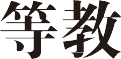 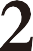 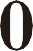 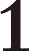 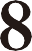 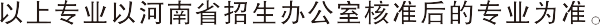 院址：河南省洛阳市伊滨区吉庆路6号	邮编：471934	电话：（0379） 68618435专业名称学历层次科类形式学制招生范围统考科目收费标准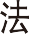 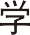 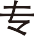 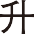 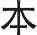 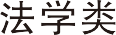 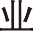 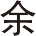 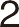 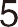 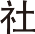 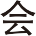 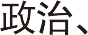 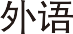 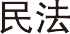 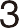 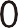 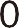 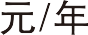 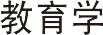 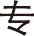 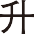 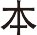 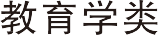 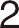 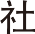 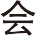 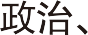 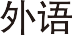 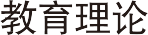 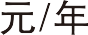 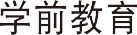 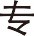 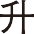 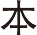 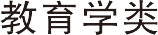 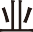 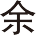 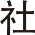 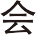 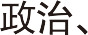 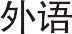 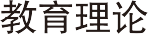 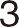 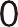 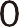 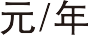 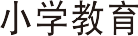 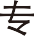 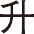 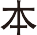 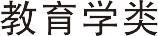 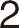 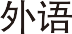 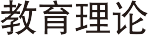 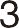 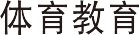 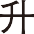 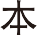 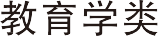 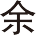 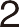 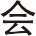 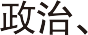 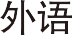 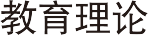 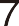 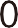 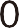 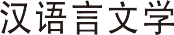 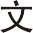 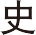 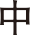 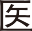 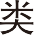 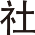 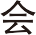 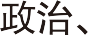 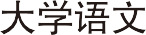 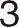 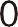 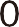 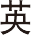 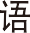 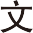 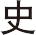 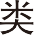 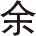 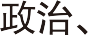 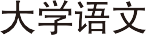 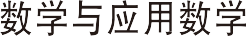 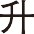 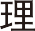 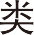 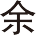 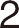 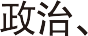 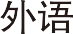 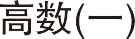 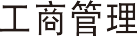 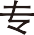 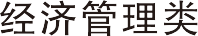 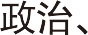 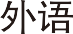 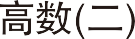 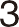 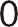 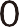 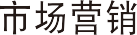 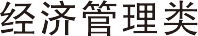 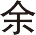 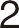 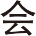 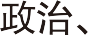 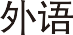 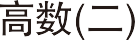 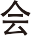 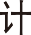 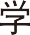 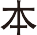 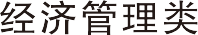 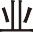 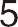 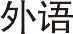 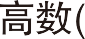 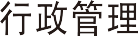 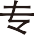 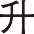 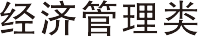 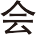 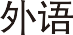 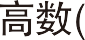 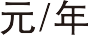 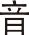 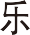 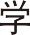 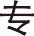 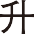 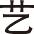 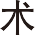 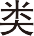 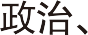 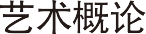 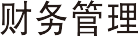 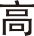 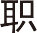 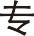 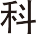 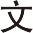 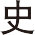 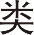 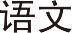 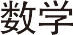 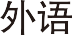 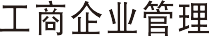 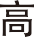 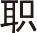 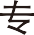 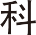 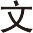 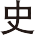 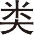 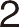 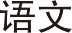 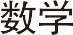 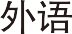 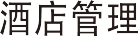 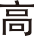 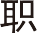 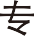 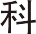 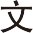 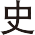 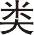 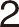 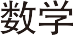 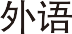 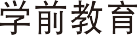 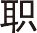 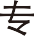 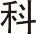 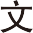 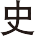 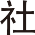 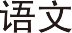 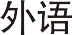 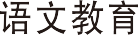 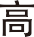 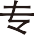 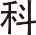 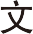 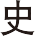 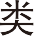 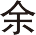 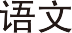 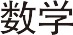 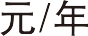 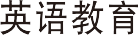 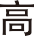 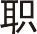 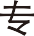 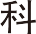 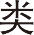 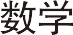 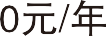 